Math  We have started our unit on fractions. We will be learning about equivalent fractions. We will also be exploring fractions through addition and subtractions, as well as, comparing with pictures and number lines.    Students should continue to study their multiplication facts.  They need to memorize all multiplication facts one through 12’s.Language Arts  Our focus this month will be on biographies. We will use our reading skills (asking and answer questions to understand text, text features, compare and contrast, main idea, cause and effect, and sequence of events) to explore a variety of biographies.  Please read for 20 minutes every night and record it on the monthly reading log. Keep in mind that each student is required to have 8 AR points per quarter.   Students will research about a famous person.  The focus will be to use complex sentences to create reports and biographies.  The grammar focus this month is adverbs.  Science Students are completing our unit about Space where we learned about sun, moon, and stars sky positions. We even compared the Earth and Mars’ features. Our next unit will be about plants and soil.Social StudiesLast month we studied Civics and Government.  Students learned about the structure and function of local government.  The next Social Studies unit is Economics and Financial Literacy. This month students will explore how location impacts supply and demand in a market economy. EVENTSMarch 10- Planetarium FieldtripMarch 11- Olds Yard saleMarch 29- End of 3rd QuarterMarch 31- Snow make up day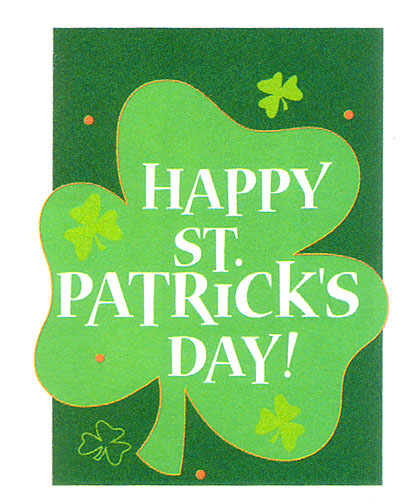 